大分県青少年育成県民会議では、会員が青少年育成活動を行うための経費を負担します。086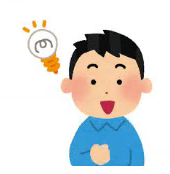 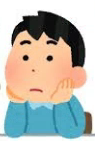 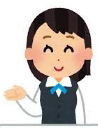 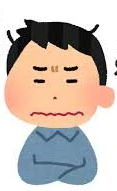 